Alter Militärring 96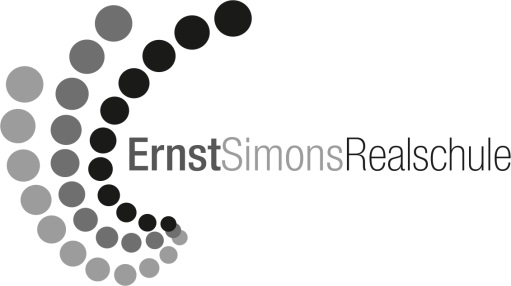 50933 Köln-MüngersdorfTel.: (0221) 35 50 12 90Fax:  (0221) 4 97 14 11Email: esrs@netcologne.deKöln, den 04.07.16Liebe Eltern, liebe Kolleginnen und Kollegen, liebe Schülerinnen und Schüler,letzte Woche gab es wieder einen verheerenden terroristischen Anschlag in Istanbul. Und wieder einmal stehen wir fassungslos vor einer solchen menschenverachtenden Tat und dem menschlichen Leid, das sie verursacht hat.In wenigen Tagen werden viele von uns verreisen, viele eben auch in die Türkei, um ihre Heimat und ihre Familien zu besuchen oder um dort als Touristen Urlaub zu machen. Der Flughafen Istanbul ist uns nah – genauso nah wie Brüssel, Paris, Madrid – andere europäische Städte, die auch furchtbare Anschläge erlebt haben. Wir trauern mit den Menschen, die dort Angehörige oder Freunde verloren haben, fühlen mit denen, die in ihrer Stadt angegriffen wurden.Wir teilen aber auch mit vielen friedliebenden Menschen die Überzeugung, dass nur demokratische Freiheit, Toleranz für andere Lebensweisen und anderen Glauben und der Respekt vor jedem Menschen die Antwort auf Hass und Gewalt sein können!Ich wünsche Ihnen und Ihren Familien einen sonnigen und friedlichen Sommer, wo immer Sie ihn verbringen werden.Herzliche GrüßeJoana Louvros-Ankel     Schulleiterin